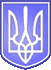     Україна         К у ч у р г а н с ь к а   с і л ь с ь к а   р а д а            Роздільнянського району Одеської області                                        РІШЕННЯПро внесення змін до Програмирозвитку фізичної культурита спорту в с. КучурганРоздільнянського району на 2016-2018 рокиВідповідно до пункту 22 частини 1 статті 26 Закону України  «Про місцеве самоврядування в  Україні», Кучурганська сільська рада  В И Р І Ш И Л А :1. Внести зміни до Програми розвитку фізичної культури та спорту в с. Кучурган Роздільнянського району на 2016-2018 роки, до додатку Програми «Обсяги фінансування заходів Програми розвитку фізичної культури та спорту в с. Кучурган», які викладені в додатку 1 (додаток додається).2. Затвердити паспорт Програми розвитку фізичної культури та спорту в с. Кучурган Роздільнянського району на 2016-2018 роки з внесеними змінами, які викладені в додатку 2 (додаток додається).3. У бюджеті сільської ради передбачити кошти на реалізацію Програми у 2017-2018 роках.4. Сільському голові забезпечити реалізацію зазначеної Програми.5. Контроль за виконанням даного рішення покласти на постійну комісію з питань планування бюджету, фінансів, соціального розвитку села та комунального майна.Сільський голова	                                               			            А.П.Левицький     27 лютого  2017 року           № 203 - VIІ                                                                                                  Додаток 1							                до рішення							Кучурганської сільської ради							    від  27 лютого 2017 року							               №203 - VIІПро внесення змін до Програми розвитку фізичної культури та спорту в с. Кучурган Роздільнянського району на 2016-2018 роки, а саме до додатку Програми «Обсяги фінансування заходів Програми розвитку фізичної культури та спорту в с. Кучурган»:                                                                                                    Додаток 2							                  до рішення							 Кучурганської сільської ради							     від  27 лютого 2017 року							                   №203 - VIІПаспорт Програми  розвитку фізичної культури та спорту в с. Кучурган Роздільнянського району на 2016-2018 роки1. Назва – Програма розвитку фізичної культури та спорту в с.Кучурган Роздільнянського району на 2016-2018 роки.2. Підстава для розробки –  Указ Президента України № 667/2006 від 02.08.2006 року «Про національний план дій щодо реалізації державної політики у сфері фізичної культури та спорту».3. Замовник програми – Виконком Кучурганської сільської ради4. Мета – створення умов для задоволення потреб громадян і зміцненні здоров’я, фізичному та духовному розвитку, забезпечення передових позицій у спортивному руслі.5.  Початок – 2016 рік, закінчення – 2018 рік.6. Етап виконання – 2 роки.7.  Загальні обсяги фінансування , в тому числі видатки сільського бюджету  140 000,00 грн.8. Очікуванні результати виконання – сприяння духовному та фізичному розвитку молоді, виховання у неї почуття громадської свідомості та патріотизму, бажання активно сприяти утвердженню державності.9. Контроль за виконанням – на постійну комісію сільської ради з питань планування,бюджету, фінансів, соціального розвитку села та комунального майна.10. Строк звітності – один раз на рік.№п/пЗаходиФактичні видаткиза 2016 рікФактичні видаткиза 2016 рікПланові показники на 2017 рікПланові показники на 2017 рікПланові показники на 2018 рікПланові показники на 2018 рік№п/пЗаходиЗаг. фонд, сума (грн.)Спец. фонд, сума (грн.)Заг. фонд, сума (грн.)Спец. фонд, сума (грн.)Заг. фонд, сума (грн.)Спец. фонд, сума (грн.)1.Заохочення фізкультурників, спортсменів, тренерів, керівників підприємств, установ та організацій, які досягли вагомих результатів.----10 000,00-2.Проведення та участь в спортивних змаганнях районної, обласної та міжнародних Спартакіад, матеріальне забезпечення учасників        ----30 000,00-3Підтримка діяльності ФК «Кучурган» та волейбольної команди----30 000,00-4.Придбання спортивної форми та інвентарю32 3000,00---70 000,00-   Разом:   Разом:32 3000,00---140 000,00-